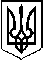 У К Р А Ї Н АП Е Р Е Г І Н С Ь К А   С Е Л И Щ Н А    Р А Д АВосьме демократичне скликанняОдинадцята сесіяР І Ш Е Н Н Явід  _____.2021 № _____-11/2021смт. Перегінське  Про надання дозволу на розробленняпроекту землеустрою щодо відведенняземельної ділянки для учаснику бойових дій АТО/ООС                             Розглянувши  заяви  громадян, графічні матеріали бажаного місця розташування земельних ділянок, керуючись ст. 12, 116, 118, 121 Земельного Кодексу України,  п. 14 статті 12 Закону України «Про статус ветеранів війни, гарантії їх соціального захисту», ст. 26 Закону  України «Про місцеве самоврядування  в Україні», враховуючи пропозиції комісії містобудування, будівництва, земельних відносин, екології та охорони навколишнього середовища, селищна рада   ВИРІШИЛА:1.Дати дозвіл гр. Семковичу Л. В., учаснику бойових дій АТО/ООС  на розроблення проекту землеустрою щодо відведення земельної ділянки орієнтованою площею 0,1200га для індивідуального  садівництва  в смт. Перегінське урочище «Весмерик».2.Дати дозвіл гр. Газдецькому Б. В., учаснику бойових дій АТО/ООС  на розроблення проекту землеустрою щодо відведення земельної ділянки орієнтованою площею 0,1200га для  індивідуального садівництва  в смт. Перегінське урочище «Весмерик».3.Дати дозвіл гр. Семку В.Я.,  учаснику бойових дій АТО/ООС на розроблення проекту землеустрою щодо відведення земельної ділянки орієнтованою площею 0,1200га для  індивідуального садівництва  в смт. Перегінське урочище «Весмерик».4.Дати дозвіл гр. Мельнику Б. Б.,  учаснику бойових дій АТО/ООС на розроблення проекту землеустрою щодо відведення земельної ділянки орієнтованою площею 0,1200га для  індивідуального садівництва  в смт. Перегінське урочище «Весмерик».5.Дати дозвіл гр. Шляхтичу В. С.,  учаснику бойових дій АТО/ООС  на розроблення проекту землеустрою щодо відведення земельної ділянки орієнтованою площею 0,1200га для  індивідуального садівництва  в смт. Перегінське урочище «Весмерик».6. Відмовити Глинці Р. Я. в наданні дозволу на розроблення проекту землеустрою щодо відведення земельної ділянки орієнтованою площею 0,4000га  для ведення особистого селянського господарства  в урочищі «Весмерик» смт. Перегінське в зв'язку із тим, що на даній адресі, відповідно до графічних матеріалів бажаного місця розташування земельної ділянки надано дозвіл на розроблення проектів землеустрою щодо відведення земельних ділянок учасникам АТО/ООС для індивідуального садівництва, які мають першочергове право на забезпечення земельними ділянками відповідно до п. 14 статті 12 Закону України «Про статус ветеранів війни, гарантії їх соціального захисту».7. Контроль за виконанням даного рішення покласти на комісію містобудування, будівництва, земельних відносин, екології та охорони навколишнього середовища (Пайш І.М.)         Селищний голова 		       	    			      Ірина Люклян